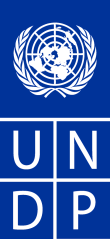 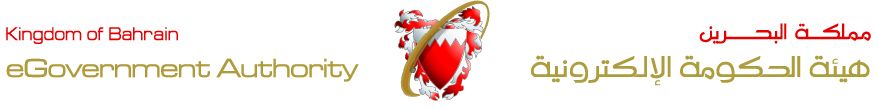 United Nations Development ProgrammeCountry: BahrainProject DocumentAgreed by (National Executing Agency): H.E., Minister of Cabinet Affairs, eGovernment AuthoritySignature:								Date:Agreed by (UNDP): Mr. Peter Grohmann, UNDP Resident RepresentativeSignature:								Date:Situation AnalysisThe Kingdom of Bahrain has successfully implemented its e-Government Strategy, by delivering customer value through collaborative government. The e-Government Strategy has strengthened support to citizens, businesses and government through its e-government portal, reduced the bureaucracy and increased decentralization in the public sector, developed greater Arabic e-content, and created development opportunities through foreign investment. They have attained their target to be the leader in e-Government in the GCC and at least 5th best in Asia by 2010, as noted in the 2010 UN e-Government Survey, which ranked Bahrain 13th Globally, 1st in Western Asia and 3rd in Asia.  The Government of Bahrain is in the midst of implementing its second e-government strategy 2011 – 2014, which is in line and continues to support its Vision 2030. As part of this strategy, a new e-government vision was developed: “To achieve next generation Government excellence; Deliver high quality services effectively; Value efficiency; Advocate proactive customer engagement; Nurture entrepreneurship; Collaborate with all stakeholders; and Encourage innovation”.In order to succeed in implementing Vision 2030 and the new e-government strategy, the e-government program will be supported by a robust ICT environment and a comprehensive regulatory framework. The focus will be on citizen-centric development, which will enhance citizen engagement and allow citizens to have a greater voice in the design and implementation of integrated services.In addition, the government will embrace the innovative concept of “Open Government”, which will provide public data sets to other government entities, businesses and citizens and will encourage entrepreneurship through the funding of public/private partnership projects to deliver high impact services and solutions to strengthen the economy.  In order to implement the above, eGA will play four main roles: e-Government strategist for the country, IT policy and standard setter, service transformation facilitator and strategic incubator.  These roles will enable eGA to effectively deliver on the outputs of phase II of the project.This project aims therefore to assist the government of Bahrain with instilling best practices within the public sector through the activities and services of the Arab Centre for eContent Development as well as with meeting the needs of a Knowledge Based Society in Bahrain. The project will focus on the following areas:Arabic Electronic Content Standards and CertificationThe proliferation of web sites and portals in Bahrain and in the Gulf region in general has posed a problem in terms of the technical quality of sites as well as the content contained in those sites.  As a result, citizens of Bahrain and the Gulf region are at a disadvantage because web developers do not have an integrated tool that provides them with a set of criteria to determine whether or not their sites meet international standards.  Arabic Electronic Content ManagementArabic content on the Internet is extremely low compared to other languages.  However, the number of internet users in the Arab world reached the 70 million mark at the end of 2010 and is expected to rise to 138 million users by 2017. The number of Arabic web pages has crossed half billion pages representing 1% of the total Internet web pages and growing at 30 percent per annum. In addition, the Arab World Internet Advertising Market registered 142 million US dollar in 2010 and is forecast to reach 842 million US dollar in 2017. 
Therefore, the market for Arabic data, documents, knowledge, and content is an untapped market and the need to develop content, an integrated content management search facility and accompanying services is critical to ensure that the Arabic language and culture is not marginalized on the Internet.  A few Arab companies have developed web search engines for Arabic use, but they are still very limited in their capabilities and generally have poor performance and very small market share. Some have even ceased operations due to lack of resources and the inability to compete in a market dominated by the international search engines.  There is no doubt that international search engines are providing very useful services for Arabic users. However, these services do not meet the needs of all Arab users and can be improved:The level of Arabic support provided by international search engines is limited. The linguistic differences between Arabic and English are huge, therefore, Arabic searches cannot be fully served by the indexing structure that was developed for the English language.The Arabic news aggregation services provided by international search engines are very limited in scope and coverage. Current strategies of the international search engines do not include cultural, religious and linguistic services targeting Arabic users.Furthermore, it is worth mentioning that the Republic of Korea and the People’s Republic of China, both of which possess a different alphabet and set of cultures, have developed content management facilities that have been able to compete with the international search engines.  Capacity BuildingCapacity Building is still an impediment to the development of a comprehensive e-government programme.  Bahrain’s new e-government strategy identifies a number of initiatives that are or will be put in place to bridge this gap.These initiatives include the need to strengthen public sector capacities by integrating and mainstreaming the functions of Chief Information Officers into government institutions, developing project management skills in senior decision-makers, and developing a culture of placing the citizen at the center of development.StrategyArabic Electronic Content Standards and Certification The Arab Centre for eContent Development (Centre) has developed a set of guidelines with 29 criteria drawn from W3C, UN e-government report, ISO, etc., that will provide an in-depth report on portals and web sites.  The implementation of these guidelines will allow portals and web sites in Bahrain to meet international standards and thus provide a better product and service to the citizens.  Public and private institutions will be able to have the portals and web sites assessed to determine whether or not they meet international standards.The Centre’s certification process will provide the necessary expertise to public and private institutions that have not met the international standards to become fully compliant.  The Centre will develop a business plan that will include developing a marketing strategy to make institutions aware of this service and a sales strategy to increase revenues to the Centre.Arabic Electronic Content ManagementTo meet the increase in both the demand for Arabic e-content and the user base creating that demand, the Arab Centre will use the feasibility study developed in phase I of this project as a strategy to mobilize funds from both the public and private sectors through a public/private partnership to develop and implement an Arabic Content Management Search Facility.In order to compete online, the content management search facility must meet the requirements and needs of the Arabic user in a more sophisticated manner. The following are four areas of improvements:There is a need to provide significantly better processing/analysis of the Arabic language, which could lead to a better understanding and response to Arabic search queries. The linguistic differences between Arabic and English are significant, therefore, there is a need to build a different indexing structure to get better and more accurate search results.An Arabic content management search facility can have a competitive advantage over common news aggregation service in terms of geographic coverage and detailed local information. This aggregation service can tag news geographically and allow users to drill down to the city, neighborhood, intersection or street level.Dozens of cultural, religious, and linguistic services can be built around a powerful Arabic content management search facility.The Arab Centre for eContent Development will hold two national forums.  The first one will be geared to content managers and application developers to increase the existing content on the Internet. One of the goals of this forum is to develop partnerships between local content managers and the Arab Centre to ensure a structured approach to delivering Arabic content. The second forum is an Investor Forum.  The goal of this forum is to raise the necessary funds to implement an Arabic Content Management Search Facility.  The Arab Centre will recruit a venture capital expert who will lead the resource mobilization process.Capacity BuildingThis project will focus on developing and nurturing the role and functions of a Chief Information Officer (CIO) within the public institutions that make up the government of Bahrain. The CIO will be a strategic senior manager that will lead the e-government development process.  The Arab Centre will look to either develop CIO training courses or will identify academic institutions that have the expertise to deliver these training courses. In addition, the project will develop and offer workshops for senior decision-makers within the government to improve their knowledge of e-Government, project management skills, the business process models necessary to develop e-government initiatives and the linkages between business and IThese goals will be met in partnership with existing institutions in Bahrain such as the eGovernment Authority, BIPA, the Polytechnic, TAMKEEN, other academic institutions, and the United Nations, through UNDP and UNDESA.The UNDP Bahrain Country Programme Document (CPD) 201-201  This project falls within the mandate that task the Division for Public Administration and Development Management (DPADM) to strengthen the various capacities of governance and public administration systems and institutions are guided by resolutions and decisions adopted by the General Assembly and the Economic and Social Council (ECOSOC) as well as recommendations from Global Conferences as well as DPADM’s Capacity Development Strategy. DPADM is the arm of UNDESA that focuses on strengthening public administration, citizen engagement and ICT for development including e-government. DPADM has established comparative advantage based on: (i) accumulated in-depth knowledge from its normative and analytical work, and global experiences in operational activities with outstanding results and good practices; (ii) strong knowledge base through its networks of experts and institutional partnerships; and (iii) distinguished value added to the work of the United Nations development system partners. DESA’s contribution to capacity development will vary from country to country based on assessed needs and existing capacities, and “no one size fits all” principle.In order to achieve the first key initiative, UNDP and UNDESA will provide its expertise through its advisory services and extensive network of development champions in the field of capacity building to assist the government of Bahrain to operationalize the Arab Centre for eContent Development, that integrates with the strategy for a KBS in Bahrain which will evolve the economy, create sustainable development, embrace individual, environmental and social development and provide employment for many Bahraini citizens. As outlined above, this will be achieved through education, creation of new employment areas, improvement in innovation and entrepreneurships, encouraging the creation of new SMEs and by increasing the access to knowledge for non-English speaking citizens.The main outputs of this project will be:Output 1: Rollout of Certification of Electronic ContentThe Arab Centre for eContent Development has developed the framework to formally accredit institutional websites and portals for electronic content. The Centre will train 3 – 5 Bahraini nationals to undertake the certification process through a train-the-trainer program.  These staff will be de facto certifiers for the Centre and will engage in providing certifications and assisting institutions in enhancing their respective e-government capabilities.  The Centre will develop a grading system that will award institutions with a platinum, gold or silver certification for their content development. The grading system will use the Centre’s standards-based evaluation criteria as a baseline (W3C, ISO, IETF, etc.).  The Centre will design a promotional marketing campaign to publicize the standards and certification in accordance with the proposed budget of 40,000 USD allocated for the Marketing and Public Relations plan and with the agreement of both parties, the eGA and the UNDP.The Centre will also develop an after-care program to support institutions in meeting the necessary criteria to be certified and to assist certified institutions in attaining a higher level of certification.Output 2: Arabic Content Management Search FacilityA feasibility study has been prepared in phase I of the project to determine the operational and financial viability of developing an Arabic content management search facility. The Centre will use a two-phased approach to implementing the recommendations of the study. During these phases, the Centre will organize two national forums that will lay the groundwork for establishing and developing the Arabic Content Management Search Facility.  The first forum will take place in the second quarter of 2012 in conjunction with eGA’s annual e-government forum.  The purpose of this forum is to engage local content developers and application designers to populate the content of the Arab e-content portal/web site. The emphasis will be on generating Arabic content from various sources within the Kingdom, which can be shared with other Arabic speaking countries. This form of knowledge creation will attempt to capture the tacit knowledge that exists in Bahrain and publish it on the web to ensure a wider audience. The second forum will be an “Investment Forum” and will take place in the fourth quarter of 2012.  The purpose of this forum will be to obtain the financial commitment of both the public and private sector to raise the US$13million necessary to fully develop the Arabic Content Management Search Facility.Output 3: E-Government Capacity Building (Increase the capacity and knowledge of e-Government across Government Institutions and Agencies)Although the e-Government Authority and several ministries have IT aware staff and decision-makers, there is still the need to enhance the e-Government capacity of decision-makers and managers within the government in content management, strategic planning and implementing of e-government projects. A number of workshops and development programs will be designed in partnership with BIPA and/or international training institutions to focus on:The senior decision-makers within the government: to improve their knowledge of e-government, the business process models necessary to develop e-government initiatives and the linkages between business and IT;The Chief Information Officers (CIOs) or those who play the role of CIOs in the ministries and other government entities: offer them an advanced e-Government programme to keep them abreast of new developments in strategic planning and project implementation.RESULTS & RESOURCES FRAMEWORKAnnual Work Plan Year: Management ArrangementsThe project will be Nationally Implemented (NIM) by the e-Government Authority, who will be the entity responsible for the overall management of the project, including accountability for the production of outputs, achievement of objectives and for the effective use of UNDP resources.For the implementation of the project, the experience of the UNDESA will be . The UNDESA will be providing the services of international expertise and required trainers as envisaged in the project annual work plan. For ensuring synergiesco-ordination to get established during the project implementation, the project will recruit a Project Manager for a period of one year. In addition the provision for an administration support team will be made available to assist the project activities. All recruitment will  national staff and will be conducted by UNDP and the eGovernment Authority.The  structure and institutional management is presented as followsThe e-Government Authority of Bahrain will assist from the onset of the project adequate premises and infrastructure for the Centreas per the UNDP Procurement process for Office costs.Monitoring and EvaluationIn accordance with the programming policies and procedures outlined in the UNDP User Guide, the project will be monitored through the following:Within the annual cycle On a quarterly basis, a quality assessment shall record progress towards the completion of key results, based on quality criteria and methods captured in the Quality Management table below.An Issue Log shall be activated in Atlas and updated by the Project Manager to facilitate tracking and resolution of potential problems or requests for change. Based on the initial risk analysis submitted (see annex 1), a risk log shall be activated in Atlas and regularly updated by reviewing the external environment that may affect the project implementation.Based on the above information recorded in Atlas, a Project Progress Reports (PPR) shall be submitted by the Project Manager to the Project Board through Project Assurance, using the standard report format available in the Executive Snapshot.a project Lesson-learned log shall be activated and regularly updated to ensure on-going learning and adaptation within the organization, and to facilitate the preparation of the Lessons-learned Report at the end of the projecta Monitoring Schedule Plan shall be activated in Atlas and updated to track key management actions/eventsAnnuallyAnnual Review Report. An Annual Review Report shall be prepared by the Project Manager and shared with the Project Board and the Outcome Board. As minimum requirement, the Annual Review Report shall consist of the Atlas standard format for the QPR covering the whole year with updated information for each above element of the QPR as well as a summary of results achieved against pre-defined annual targets at the output level. Annual Project Review. Based on the above report, an annual project review shall be conducted during the fourth quarter of the year or soon after, to assess the performance of the project and appraise the Annual Work Plan (AWP) for the following year. In the last year, this review will be a final assessment. This review is driven by the Project Board and may involve other stakeholders as required. It shall focus on the extent to which progress is being made towards outputs, and that these remain aligned to appropriate outcomes. An independent evaluation of this project will be carried out once the project has closed.Quality Management for Project Activity ResultsLegal ContextThis project document shall be the instrument referred to as such in Article 1 of the SBAA between the Government of Bahrain and UNDP, signed on 3 August 1978Consistent with the Article III of the Standard Basic Assistance Agreement, the responsibility for the safety and security of the executing agency and its personnel and property, and of UNDP’s property in the executing agency’s custody, rests with the executing agency. The executing agency shall:put in place an appropriate security plan and maintain the security plan, taking into account the security situation in the country where the project is being carried;Assume all risks and liabilities related to the executing agency’s security, and the full implementation of the security plan.UNDP reserves the right to verify whether such a plan is in place, and to suggest modifications to the plan when necessary. Failure to maintain and implement an appropriate security plan as required hereunder shall be deemed a breach of this agreement.The executing agency agrees to undertake all reasonable efforts to ensure that none of the UNDP funds received pursuant to the Project Document are used to provide support to individuals or entities associated with terrorism and that the recipients of any amounts provided by UNDP hereunder do not appear on the list maintained by the Security Council Committee established pursuant to resolution 1267 (1999). The list can be accessed via http://www.un.org/Docs/sc/committees/1267/1267ListEng.htm. This provision must be included in all sub-contracts or sub-agreements entered into under this Project Document. ANNEXESRisk LogCost Sharing AgreementStandard Letter of AgreementTerms of Reference for Project ManagerSpecial ClausesIf unforeseen increases in expenditures or commitments are expected or realized (whether owing to inflationary factors, fluctuation in exchange rates or unforeseen contingencies), UNDP shall submit to the government on a timely basis a supplementary estimate showing the further financing that will be necessary. The Government shall use its best endeavors to obtain the additional funds required.If the payments referred above are not received in accordance with the payment schedule, or if the additional financing required is not forthcoming from the Government or other sources, the assistance to be provided to the project under this Agreement may be reduced, suspended or terminated by UNDP.Any interest income attributable to the contribution shall be credited to UNDP Account and shall be utilized in accordance with established UNDP procedures.In accordance with the decisions and directives of UNDP's Executive Board:	The contribution shall be charged:3% cost recovery for the provision of general management support (GMS) by UNDP headquarters and country officesDirect cost for implementation support services (ISS) provided by UNDP and/or an executing entity/implementing partner.The contribution shall be subject exclusively to the internal and external auditing procedures provided for in the financial regulations, rules and directives of UNDP.” Transfer or Disposal of AssetsThe UNDP Programme Manager is responsible for deciding on the transfer or other disposal of assets financed by UNDP. He/she does so in consultation with the other parties to the project; 
assets may be transferred to the government for project activities managed by a recipient institution at any time during the life of a project.
When no longer needed by the project, assets may be transferred to another project or to the government, or it may be disposed of by sale or donation. In all cases of transfer, a transfer document must be prepared and kept on file. Project Title: Knowledge Based Society – Support to the Arab Centre for eContent – Phase IIExpected CP Outcome(s):	Enhanced environment for equitable job creating and sustainable economic growth; Gender equity and empowerment, particularly women and youth.Expected Output(s):	Operationalization of the Arab Centre for eContent Development, setting standards, delivering Arabic content and implementing an Arabic content management engine.Implementing Agen:Intended Outcome as stated in the Country Programme Results and Resource Framework: Outcome 3 – Enhanced environment for equitable, job creating and sustainable economic growthOutcome indicators as stated in the Country Programme Results and Resources Framework, including baseline and targets:‘Partnership with the Labour Fund, Implementation of national vocational training strategy, e-learning system within the public sector functioningApplicable Key Result Area (from 2012-15 Strategic Plan): Poverty Reduction and MDG Achievement: promoting inclusive growth, gender equality and MDG achievementPartnership Strategy:UNDP, UNDESA and e-Government Authority will be working towards the achievement of the objectives of the project in partnership with the Office of the Deputy Prime Minister, BIPA, Bahrain Polytechnic and the University of BahrainProject title and ID (ATLAS Award ID):Knowledge Based Society – Support to the Arab Centre for eContent Development – Phase IIINTENDED OUTPUTSOUTPUT TARGETS FOR (YEARS)INDICATIVE ACTIVITIESRESPONSIBLE PARTIESINPUTSOutput 1Rollout Certification of electronic ContentBaseline:Guidelines for certification of  electronic content existsIndicators:The Centre is recognized as a resource for public Institutions for assessing e-contentCertification adds value to portal/web sites. TargetsThe establishment of a grading system for certification (Platinum, Gold and Silver)20 sites have gone through the certification processRollout Certification of electronic Content e-Government Authority, UNDP and UNDESAOutput 1Rollout Certification of electronic ContentBaseline:Guidelines for certification of  electronic content existsIndicators:The Centre is recognized as a resource for public Institutions for assessing e-contentCertification adds value to portal/web sites. TargetsThe establishment of a grading system for certification (Platinum, Gold and Silver)20 sites have gone through the certification processDevelop ToRs and recruit 3-5 staff members as Certifiers and Project Manager for Phase II290,000 USD
Staff costs120,000 USD
Project ManagerOutput 1Rollout Certification of electronic ContentBaseline:Guidelines for certification of  electronic content existsIndicators:The Centre is recognized as a resource for public Institutions for assessing e-contentCertification adds value to portal/web sites. TargetsThe establishment of a grading system for certification (Platinum, Gold and Silver)20 sites have gone through the certification processSign and execute MoU with UNDESA62,100 USD
UNDESA MoUOutput 1Rollout Certification of electronic ContentBaseline:Guidelines for certification of  electronic content existsIndicators:The Centre is recognized as a resource for public Institutions for assessing e-contentCertification adds value to portal/web sites. TargetsThe establishment of a grading system for certification (Platinum, Gold and Silver)20 sites have gone through the certification processDevelop and implement a Promotional and Marketing campaign which includes the role of the Centre in meeting the MDGs (through increasing access to information for all citizens).40,000 USD
Marketing & PROutput 1Rollout Certification of electronic ContentBaseline:Guidelines for certification of  electronic content existsIndicators:The Centre is recognized as a resource for public Institutions for assessing e-contentCertification adds value to portal/web sites. TargetsThe establishment of a grading system for certification (Platinum, Gold and Silver)20 sites have gone through the certification processPerform market analysis to determine pricing and marketability of the Certification Service.50,000 USD
Market AnalysisOutput 1Rollout Certification of electronic ContentBaseline:Guidelines for certification of  electronic content existsIndicators:The Centre is recognized as a resource for public Institutions for assessing e-contentCertification adds value to portal/web sites. TargetsThe establishment of a grading system for certification (Platinum, Gold and Silver)20 sites have gone through the certification processReview and maintain e-content standards.10,000 USD
E-content standardsOutput 1Rollout Certification of electronic ContentBaseline:Guidelines for certification of  electronic content existsIndicators:The Centre is recognized as a resource for public Institutions for assessing e-contentCertification adds value to portal/web sites. TargetsThe establishment of a grading system for certification (Platinum, Gold and Silver)20 sites have gone through the certification processUpgrade Certification Lab equipment to maintain high standards and keep up with technology.5,000 USD
Lap Equip. UpgradesOutput 1Rollout Certification of electronic ContentBaseline:Guidelines for certification of  electronic content existsIndicators:The Centre is recognized as a resource for public Institutions for assessing e-contentCertification adds value to portal/web sites. TargetsThe establishment of a grading system for certification (Platinum, Gold and Silver)20 sites have gone through the certification processAutomate tests used in the evaluation process of the Certification Service.15,000 USD
Automated TestsOutput 1Rollout Certification of electronic ContentBaseline:Guidelines for certification of  electronic content existsIndicators:The Centre is recognized as a resource for public Institutions for assessing e-contentCertification adds value to portal/web sites. TargetsThe establishment of a grading system for certification (Platinum, Gold and Silver)20 sites have gone through the certification processBuild capacities of Centre staff to improve and maintain skill sets.40,000 USD
Capacity Building for Centre StaffOutput 1Rollout Certification of electronic ContentBaseline:Guidelines for certification of  electronic content existsIndicators:The Centre is recognized as a resource for public Institutions for assessing e-contentCertification adds value to portal/web sites. TargetsThe establishment of a grading system for certification (Platinum, Gold and Silver)20 sites have gone through the certification processDevelop training programme for new certifiers10,000 USD
Training ProgrammeOutput 1Rollout Certification of electronic ContentBaseline:Guidelines for certification of  electronic content existsIndicators:The Centre is recognized as a resource for public Institutions for assessing e-contentCertification adds value to portal/web sites. TargetsThe establishment of a grading system for certification (Platinum, Gold and Silver)20 sites have gone through the certification process642,100 USDOutput 2Arabic Content Management Search Facility Baseline:Low accessibility of Arabic e-content on the world wide webInefficiency of Arabic search enginesNon-existence of dedicated Arabic search engineIndicators:Usage of Original Arabic e-content on National and Ministerial portals and websites createdIncreased and new visitors/ hits on Arabic websitesTargetContent Management and Application DesignersLocal Entrepreneurs and Public and Private Investors Build Arabic Content Management Search Facility e-Government Authority, UNDP and UNDESAOutput 2Arabic Content Management Search Facility Baseline:Low accessibility of Arabic e-content on the world wide webInefficiency of Arabic search enginesNon-existence of dedicated Arabic search engineIndicators:Usage of Original Arabic e-content on National and Ministerial portals and websites createdIncreased and new visitors/ hits on Arabic websitesTargetContent Management and Application DesignersLocal Entrepreneurs and Public and Private Investors Conduct Content Management Forum for local content providers and application designers Research possibilities of working with private partners, to create demand/market based e-documents for Bahraini and ultimately Arab citizens50,000 USD
Content ForumOutput 2Arabic Content Management Search Facility Baseline:Low accessibility of Arabic e-content on the world wide webInefficiency of Arabic search enginesNon-existence of dedicated Arabic search engineIndicators:Usage of Original Arabic e-content on National and Ministerial portals and websites createdIncreased and new visitors/ hits on Arabic websitesTargetContent Management and Application DesignersLocal Entrepreneurs and Public and Private Investors Recruit venture capital consultant to identify and liaise with potential investors and entrepreneurs25,000 USD
ConsultancyOutput 2Arabic Content Management Search Facility Baseline:Low accessibility of Arabic e-content on the world wide webInefficiency of Arabic search enginesNon-existence of dedicated Arabic search engineIndicators:Usage of Original Arabic e-content on National and Ministerial portals and websites createdIncreased and new visitors/ hits on Arabic websitesTargetContent Management and Application DesignersLocal Entrepreneurs and Public and Private Investors Conduct Investors’ Forum 50,000 USD
Investors’ ForumOutput 2Arabic Content Management Search Facility Baseline:Low accessibility of Arabic e-content on the world wide webInefficiency of Arabic search enginesNon-existence of dedicated Arabic search engineIndicators:Usage of Original Arabic e-content on National and Ministerial portals and websites createdIncreased and new visitors/ hits on Arabic websitesTargetContent Management and Application DesignersLocal Entrepreneurs and Public and Private Investors 125,000 USDOutput 3Increase the capacity and knowledge of e-Government across Government Institutions and AgenciesBaseline:Limited level of IT knowledge within decision makersIndicators:Enhanced e-Government capacity indicated by increased e-Governance programmes, e-initiatives, e-services and web contentTargetSpecific, targeted Training for senior management, CIOs, Managers of e-services and initiatives and Content ManagersBuild E-Government capacity through Workshops and Development Programmes:e-Government Authority, BIPA, UNDP and UNDESAOutput 3Increase the capacity and knowledge of e-Government across Government Institutions and AgenciesBaseline:Limited level of IT knowledge within decision makersIndicators:Enhanced e-Government capacity indicated by increased e-Governance programmes, e-initiatives, e-services and web contentTargetSpecific, targeted Training for senior management, CIOs, Managers of e-services and initiatives and Content ManagersConduct two workshops for the senior decision-makers within the government to improve their knowledge of e-government, the business process models necessary to develop e-government initiatives and the linkages between the business and IT. 25,000 USD
WorkshopsOutput 3Increase the capacity and knowledge of e-Government across Government Institutions and AgenciesBaseline:Limited level of IT knowledge within decision makersIndicators:Enhanced e-Government capacity indicated by increased e-Governance programmes, e-initiatives, e-services and web contentTargetSpecific, targeted Training for senior management, CIOs, Managers of e-services and initiatives and Content ManagersHold an advanced e-government programme for the Chief Information Officers (CIOs) or those who play the role of CIOs in the ministries and other government entities to keep them abreast of new developments in strategic planning and IT project implementation.60,000 USD
Advanced ProgrammeOutput 3Increase the capacity and knowledge of e-Government across Government Institutions and AgenciesBaseline:Limited level of IT knowledge within decision makersIndicators:Enhanced e-Government capacity indicated by increased e-Governance programmes, e-initiatives, e-services and web contentTargetSpecific, targeted Training for senior management, CIOs, Managers of e-services and initiatives and Content Managers85,000 USDSubtotal852,100.00 USDAudit3,000.00Evaluation10,000.00GMS (3%)25,953.00Total891,053.00 USDEXPECTED  OUTPUTSAnd baseline, indicators including annual targetsPLANNED ACTIVITIESList activity results and associated actions TIMEFRAMETIMEFRAMETIMEFRAMETIMEFRAMERESPONSIBLE PARTYPLANNED BUDGETPLANNED BUDGETPLANNED BUDGETEXPECTED  OUTPUTSAnd baseline, indicators including annual targetsPLANNED ACTIVITIESList activity results and associated actions Q1Q2Q3Q4RESPONSIBLE PARTYFunding SourceBudget DescriptionAmountOutput 1Rollout Certification of electronic ContentBaseline:Guidelines for certification of  electronic content existsIndicators:The Centre is recognized as a resource for public Institutions for assessing e-contentCertification adds value to portal/web sites. Related CP outcome: Poverty Reduction and MDG achievementRollout Certification of Electronic ContentOutput 1Rollout Certification of electronic ContentBaseline:Guidelines for certification of  electronic content existsIndicators:The Centre is recognized as a resource for public Institutions for assessing e-contentCertification adds value to portal/web sites. Related CP outcome: Poverty Reduction and MDG achievementDevelop ToRs and recruit 3-5 staff members as Certifiers and Project Manager for Phase IIOutput 1Rollout Certification of electronic ContentBaseline:Guidelines for certification of  electronic content existsIndicators:The Centre is recognized as a resource for public Institutions for assessing e-contentCertification adds value to portal/web sites. Related CP outcome: Poverty Reduction and MDG achievementSign and execute MoU with UNDESAOutput 1Rollout Certification of electronic ContentBaseline:Guidelines for certification of  electronic content existsIndicators:The Centre is recognized as a resource for public Institutions for assessing e-contentCertification adds value to portal/web sites. Related CP outcome: Poverty Reduction and MDG achievementDevelop and implement a Promotional and Marketing campaign which includes the role of the Centre in meeting the MDGs (through increasing access to information for all citizens).Output 1Rollout Certification of electronic ContentBaseline:Guidelines for certification of  electronic content existsIndicators:The Centre is recognized as a resource for public Institutions for assessing e-contentCertification adds value to portal/web sites. Related CP outcome: Poverty Reduction and MDG achievementPerform market analysis to determine pricing and marketability of the Certification Service.Output 1Rollout Certification of electronic ContentBaseline:Guidelines for certification of  electronic content existsIndicators:The Centre is recognized as a resource for public Institutions for assessing e-contentCertification adds value to portal/web sites. Related CP outcome: Poverty Reduction and MDG achievementReview and maintain e-content standards.Output 1Rollout Certification of electronic ContentBaseline:Guidelines for certification of  electronic content existsIndicators:The Centre is recognized as a resource for public Institutions for assessing e-contentCertification adds value to portal/web sites. Related CP outcome: Poverty Reduction and MDG achievementUpgrade Certification Lab equipment to maintain high standards and keep up with technology.Output 1Rollout Certification of electronic ContentBaseline:Guidelines for certification of  electronic content existsIndicators:The Centre is recognized as a resource for public Institutions for assessing e-contentCertification adds value to portal/web sites. Related CP outcome: Poverty Reduction and MDG achievementAutomate tests used in the evaluation process of the Certification Service.Output 1Rollout Certification of electronic ContentBaseline:Guidelines for certification of  electronic content existsIndicators:The Centre is recognized as a resource for public Institutions for assessing e-contentCertification adds value to portal/web sites. Related CP outcome: Poverty Reduction and MDG achievementBuild capacities of Centre staff to improve and maintain skill sets.Output 1Rollout Certification of electronic ContentBaseline:Guidelines for certification of  electronic content existsIndicators:The Centre is recognized as a resource for public Institutions for assessing e-contentCertification adds value to portal/web sites. Related CP outcome: Poverty Reduction and MDG achievementDevelop training programme for new certifiersOutput 2Arabic Content Management Search Facility Baseline:Low accessibility of Arabic e-content on the world wide webInefficiency of Arabic search enginesNon-existence of dedicated Arabic search engineIndicators:Usage of Original Arabic e-content on National and Ministerial portals and websites createdIncreased and new visitors/ hits on Arabic websitesRelated CP outcome: Poverty Reduction and MDG achievement Build Arabic Content Management Search FacilityOutput 2Arabic Content Management Search Facility Baseline:Low accessibility of Arabic e-content on the world wide webInefficiency of Arabic search enginesNon-existence of dedicated Arabic search engineIndicators:Usage of Original Arabic e-content on National and Ministerial portals and websites createdIncreased and new visitors/ hits on Arabic websitesRelated CP outcome: Poverty Reduction and MDG achievement Conduct Content Management Forum for local content providers and application designers Research possibilities of working with private partners, to create demand/market based e-documents for Bahraini and ultimately Arab citizensOutput 2Arabic Content Management Search Facility Baseline:Low accessibility of Arabic e-content on the world wide webInefficiency of Arabic search enginesNon-existence of dedicated Arabic search engineIndicators:Usage of Original Arabic e-content on National and Ministerial portals and websites createdIncreased and new visitors/ hits on Arabic websitesRelated CP outcome: Poverty Reduction and MDG achievement Recruit financial consultant to identify and liaise with potential investors and entrepreneursOutput 2Arabic Content Management Search Facility Baseline:Low accessibility of Arabic e-content on the world wide webInefficiency of Arabic search enginesNon-existence of dedicated Arabic search engineIndicators:Usage of Original Arabic e-content on National and Ministerial portals and websites createdIncreased and new visitors/ hits on Arabic websitesRelated CP outcome: Poverty Reduction and MDG achievement Conduct Investors’ Forum Output 3Increase the capacity and knowledge of e-Government across Government Institutions and AgenciesBaseline:Limited level of IT knowledge within decision makersIndicators:Enhanced e-Government capacity indicated by increased e-Governance programmes, e-initiatives, e-services and web contentRelated CP outcome: Poverty Reduction and MDG achievementBuild E-Government capacity through Workshops and Development Programmes as identified:Output 3Increase the capacity and knowledge of e-Government across Government Institutions and AgenciesBaseline:Limited level of IT knowledge within decision makersIndicators:Enhanced e-Government capacity indicated by increased e-Governance programmes, e-initiatives, e-services and web contentRelated CP outcome: Poverty Reduction and MDG achievementConduct two workshops for the senior decision-makers within the government to improve their knowledge of e-government, the business process models necessary to develop e-government initiatives and the linkages between the business and IT. Output 3Increase the capacity and knowledge of e-Government across Government Institutions and AgenciesBaseline:Limited level of IT knowledge within decision makersIndicators:Enhanced e-Government capacity indicated by increased e-Governance programmes, e-initiatives, e-services and web contentRelated CP outcome: Poverty Reduction and MDG achievementHold an advanced e-government programme for the Chief Information Officers (CIOs) or those who play the role of CIOs in the ministries and other government entities to keep them abreast of new developments in strategic planning and IT project implementation.TOTALOUTPUT 1: Support to the creation of the Arab Centre for eContent Development and Industry Standards for electronic content in Bahrain developOUTPUT 1: Support to the creation of the Arab Centre for eContent Development and Industry Standards for electronic content in Bahrain developOUTPUT 1: Support to the creation of the Arab Centre for eContent Development and Industry Standards for electronic content in Bahrain developOUTPUT 1: Support to the creation of the Arab Centre for eContent Development and Industry Standards for electronic content in Bahrain developActivity Result 1(Atlas Activity ID)Centre established, promoted, and guidelines developedCentre established, promoted, and guidelines developedStart Date:End Date:PurposeTo develop and institutionalise e-business and e-governance through establishing industry standardsTo develop and institutionalise e-business and e-governance through establishing industry standardsTo develop and institutionalise e-business and e-governance through establishing industry standardsDescriptionEstablish an Arab Centre for eContent Development, recruit staff, execute promotional campaign, develop industry standards for electronic contentEstablish an Arab Centre for eContent Development, recruit staff, execute promotional campaign, develop industry standards for electronic contentEstablish an Arab Centre for eContent Development, recruit staff, execute promotional campaign, develop industry standards for electronic contentQuality CriteriaQuality CriteriaQuality MethodDate of AssessmentArab Centre for eContent Development Established, promoted and guidelines developedArab Centre for eContent Development Established, promoted and guidelines developedMonitor media coverage.  Monitor use of the Centre by Government and Commercial InstitutionsOUTPUT 2:  Increasing the access to information and knowledge for Arabic speaking citizensOUTPUT 2:  Increasing the access to information and knowledge for Arabic speaking citizensOUTPUT 2:  Increasing the access to information and knowledge for Arabic speaking citizensOUTPUT 2:  Increasing the access to information and knowledge for Arabic speaking citizensActivity Result 1(Atlas Activity ID)Availability of Arabic e-content on webAvailability of Arabic e-content on webStart Date:End Date:PurposeTo increase accessibility to the web for Arabic speakers, to create employment opportunities and sustainable developmentTo increase accessibility to the web for Arabic speakers, to create employment opportunities and sustainable developmentTo increase accessibility to the web for Arabic speakers, to create employment opportunities and sustainable developmentDescriptionResearch and create new content, research and translate specific, existing English contentResearch and create new content, research and translate specific, existing English contentResearch and create new content, research and translate specific, existing English contentQuality CriteriaQuality CriteriaQuality MethodDate of AssessmentNew and translated Arabic e-content on the webNew and translated Arabic e-content on the webMonitor hits on the newly created e-contentOUTPUT 2:  Increasing the access to information and knowledge for Arabic speaking citizensOUTPUT 2:  Increasing the access to information and knowledge for Arabic speaking citizensOUTPUT 2:  Increasing the access to information and knowledge for Arabic speaking citizensOUTPUT 2:  Increasing the access to information and knowledge for Arabic speaking citizensActivity Result 1(Atlas Activity ID)Creation of an Arabic content management search facilityCreation of an Arabic content management search facilityStart Date:End Date:PurposeTo increase accessibility to the web for Arabic speakers, to increase usage by Arabs, to create employment opportunities and sustainable developmentTo increase accessibility to the web for Arabic speakers, to increase usage by Arabs, to create employment opportunities and sustainable developmentTo increase accessibility to the web for Arabic speakers, to increase usage by Arabs, to create employment opportunities and sustainable developmentDescriptionResearch and compile report on implementation of Arabic content management search facilityResearch and compile report on implementation of Arabic content management search facilityResearch and compile report on implementation of Arabic content management search facilityQuality CriteriaQuality CriteriaQuality MethodDate of AssessmentCreating an Arabic content management search facilityCreating an Arabic content management search facilityFuture creation / partnership for an Arabic search engineOUTPUT 3:  Increase the capacity and knowledge of e-Government across Government Institutions and AgenciesOUTPUT 3:  Increase the capacity and knowledge of e-Government across Government Institutions and AgenciesOUTPUT 3:  Increase the capacity and knowledge of e-Government across Government Institutions and AgenciesOUTPUT 3:  Increase the capacity and knowledge of e-Government across Government Institutions and AgenciesActivity Result 1(Atlas Activity ID)Facilitated workshops and development programmes for senior level management within Government InstitutionsFacilitated workshops and development programmes for senior level management within Government InstitutionsStart Date:End Date:PurposeTo increase knowledge and use of e-Government within all Government InstitutionsTo increase knowledge and use of e-Government within all Government InstitutionsTo increase knowledge and use of e-Government within all Government InstitutionsDescriptionWorkshops and Development ProgrammesWorkshops and Development ProgrammesWorkshops and Development ProgrammesQuality CriteriaQuality CriteriaQuality MethodDate of AssessmentWorkshops and Development ProgrammesWorkshops and Development ProgrammesPre and post assessment. Follow up Evaluation to assess use of e-Governance across all Government Institutions